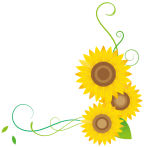 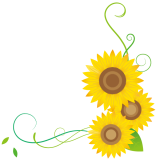 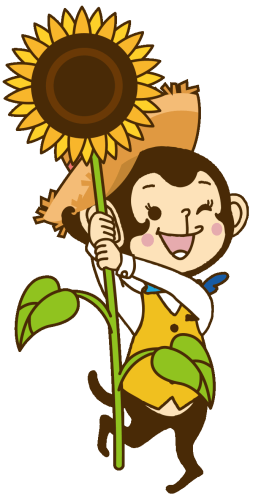 来年度・再来年度小学校に入学される年長さん、秀英サマースクールにお申込みの小学生のみなさん、秀英KIDSにご興味がある方を対象として、秀英KIDSではオープンスクールを開催いたします！　この機会に、秀英KIDSのプログラムをぜひご体験ください！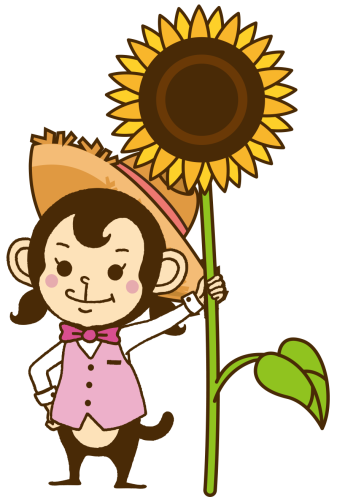 日時：20２１年７月１１日（日）幼稚園児プログラム10：00～11：30 / 小１～4生プログラム　13：30～15：30参加費：無料持ち物：筆記用具、水筒、マスク　　　　　　　　　★テーマは夏祭り★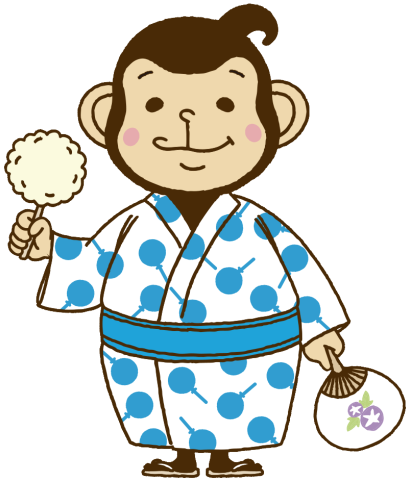 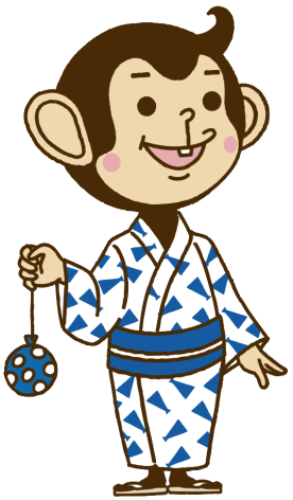 　　　　　　　　　　　　　　　　　みんなで楽しく遊んで、学んで。ご参加の方はご予約をお願いいたします！秀英KIDS浜松校へ　ご連絡ください☆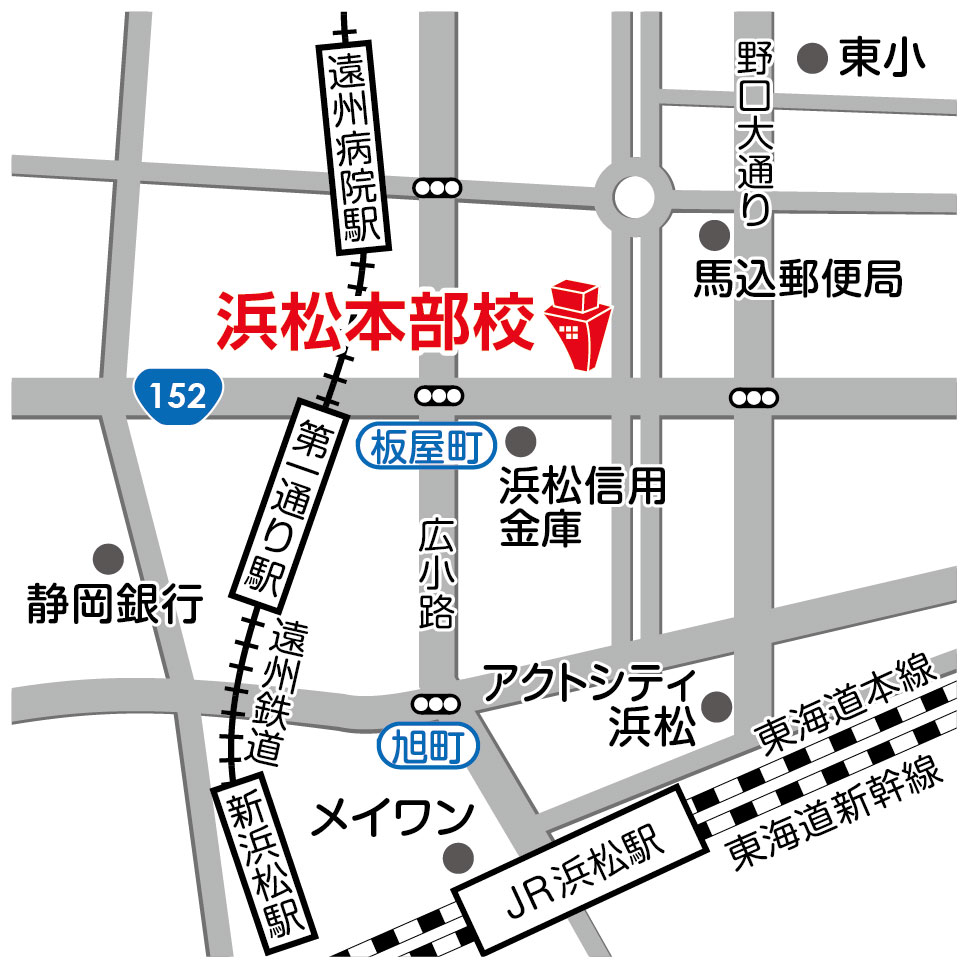 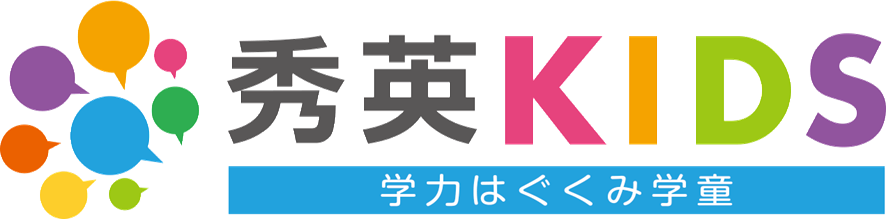 